Практичне завданняСтиль ділового листування. Створення автобіографіїЗавданняСтворити власну автобіографію використовуючи зразки написання документу.При створенні автобіографії дотриматись офіційно-ділового стилю. Оформити документ з автобіографією з такими параметрами форматування:Шрифт: Times New Roman;Розмір шрифту: 14 пт;Міжрядковий інтервал: 1,5;Абзацний відступ: 1,25;Поля: верхнє, нижнє – 2 см, ліве – 3 см, праве – 1,5 см.Зберегти документ у форматі docx. Надати збережений документ на перевірку.Зразок 1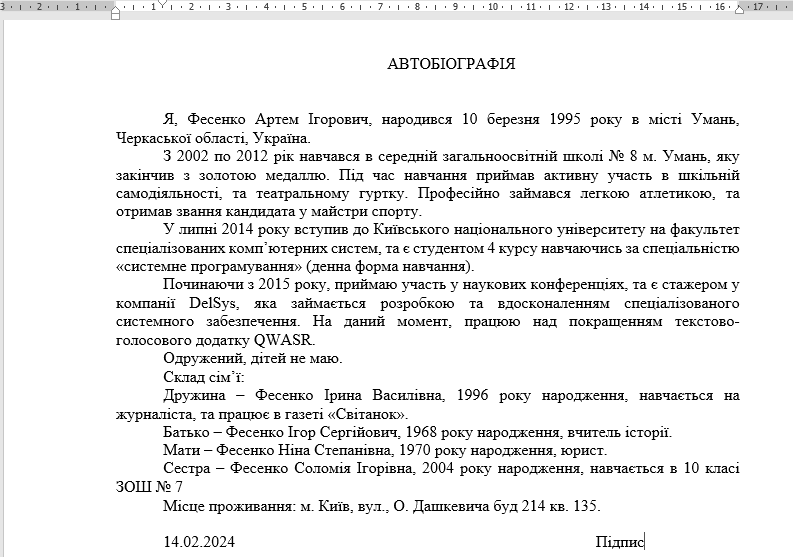 Зразок 2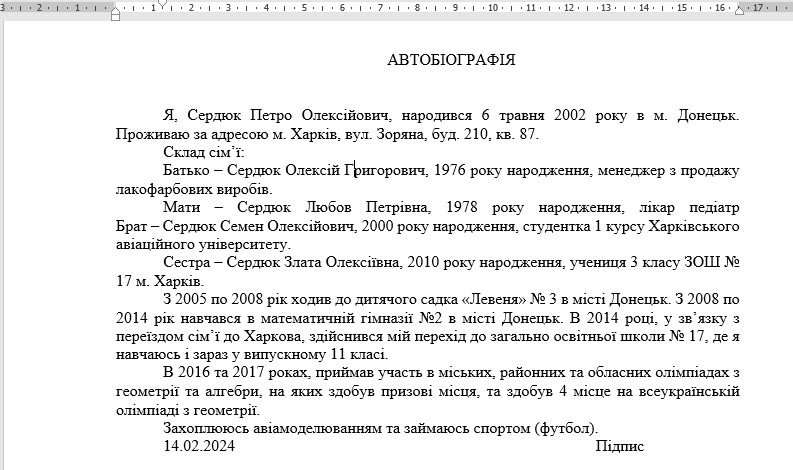 